13.04-18.04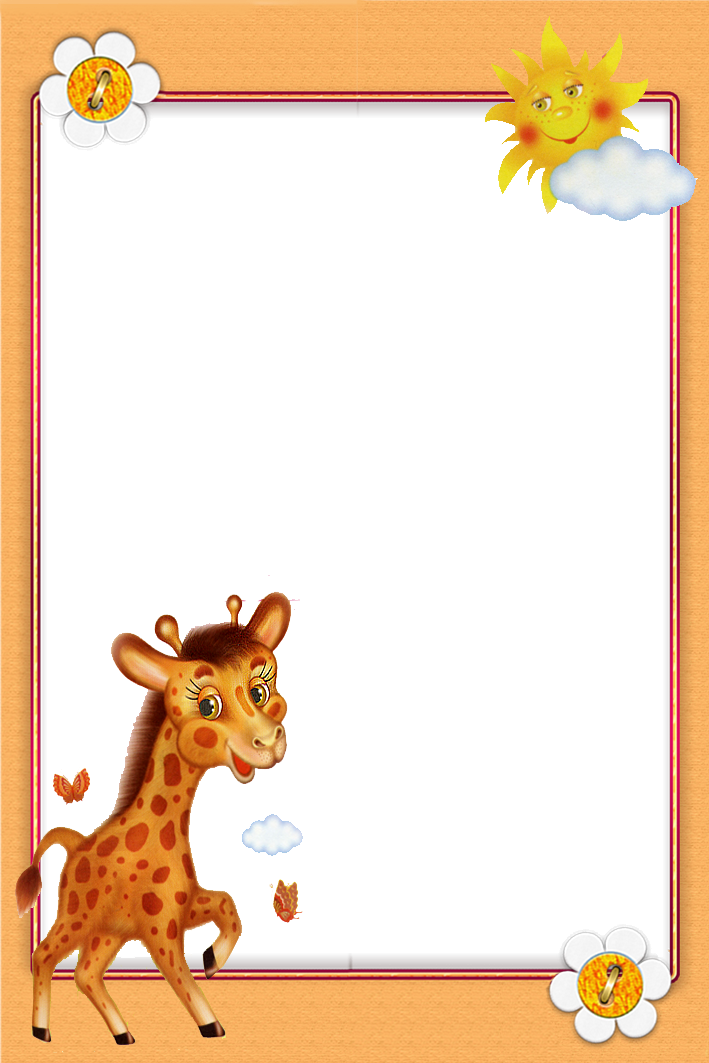 «Животные жарких стран» Цели: Закрепить знания детей о животных жарких стран.Задачи: углублять и закреплять знания детей о животных жарких стран,систематизировать знания об этих животных. Уточнять с детьми названия животных жарких стран.Закреплять знания их внешних признаков, их строение, чем питаются, характерные повадки; Развивать любознательность и воспитывать интерес и стремление изучать природу. На этой неделе мы предлагаем познакомиться с животными, научимся сравнивать и описывать животных жарких стран. Будем рады, если вы выполните наши рекомендации! Рассмотрите с ребенком иллюстрации с изображением животных, энциклопедии. Нарисуйте животных красками, карандашами, цветными мелками. Прочитайте ребенку рассказы, стихотворения о диких животных, загадайте загадки.На носу большущий рог,Носит каждый (Носорог) Очень вкусные бананыНа обед у (обезьяны)Когда жара спадёт,Он выйдет из болота,И ужинать пойдёт,Вот жизнь у (бегемота)В реках Африки живетЗлой зеленый пароход.Кто б навстречу ни поплыл,Всех проглотит … (крокодил)Всю жизнь ношу я два горба,Имею два желудка!Но каждый горб - не горб, амбар! Еды в них на семь суток! (верблюд) СкороговоркиНа прогулке говорливая горилла,Не смолкая, с гориллёнком говорила.За гиппопотамом гиппопотам Топает по пятам. Поиграйте с детьми:«Скажи одним словом»У слона толстые ноги, поэтому его называют …     толстоногим.У жирафа длинная шея,      …У слона большие уши,        …У обезьяны длинный хвост,    …«Измени предложение»Я нарисовал льву хвост.   Я нарисовал львиный хвост.Я нарисовал слону уши.               …Я нарисовал жирафу рожки.        …«Чей? Чьё? Чья?»Голова  – львиная.
Хвост    – львиный.
Лапы     – львиные.
Ухо       – львиное.
Игра "Угадай, кто!" Назовите признаки животного, по которым ребенок должен угадать, о ком идет речь.Топает, как … слонБегает, как … коньИзвивается, как … змеяВыносливый, как … верблюдТолстый, как … бегемотМедлительный, как …черепахаПовторяет, как … попугай" Кривляется, как … обезьянаЛохматый, как … лев«Четвертый лишний?»Лев, гепард, морж, зебра (морж – животное севера).
Слон, зебра, лев, жираф (лев – хищник)«Реши задачки»1. Принесла слону обезьяна Два банана.Вот обрадовала подаркомВеликана. Был один банан у него –  Посмотрите. Теперь сколько стало всего –  Подскажите! (три)2. На качели, на качелиВ зоопарке звери сели. Пять пятнистых леопардов Солнцу улыбаются. И со старым добрым львомВесело качаются.Сколько всего зверей? (шесть)3. Слон, слониха, три слонёнка Шли толпой на водопой. А навстречу два тигрёнка С водопоя шли домой. Сосчитайте поскорей, Сколько встретилось зверей? (семь)4. Крокодил достал ракушки.Все ракушки как игрушки.Всех ракушек было шесть.Заигрался крокодилИ одну вдруг проглотил.Сколько стало ракушек? (пять)" Один-много"Слон-слоны; леопард-леопарды...."Сосчитай" один слон, два слона, три.... четыре.... пять....